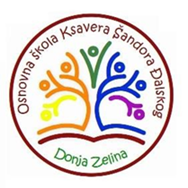 Donja Zelina, 13. 7. 2021. 	DRUGI OBRAZOVNI MATERIJALI ZA UČENIKE SVIH 2. RAZREDAŠKOLSKA GODINA 2021. / 2022.Šifra kompletaNaslov Autori Vrsta izdanja Nakladnik Cijena 1.013488Moj sretni broj 2, radna bilježnicaSanja Jakovljević Rogić, Dubravka Miklec, Graciella Prtajinradna bilježnicaŠK36, 00 kn2.013489Moj sretni broj 2, zbirka zadatakaSanja Jakovljević Rogić, Dubravka Miklec, Graciella Prtajinzbirka zadatakaŠK49,003.013791Istražujemo naš svijet 2, radna bilježnicaTamara Kisovar Ivanda, Alena Letina, Zdenko Braičićradna bilježnicaŠK42,00